Na podlagi 20. člena Zakona o vrtcih (Ur. l. RS, št 100/05 – uradno prečiščeno besedilo, Ur.l. št.  25/08 in Ur.l. 36/10) in na podlagi Pravilnika o kriterijih in postopku za sprejem otrok v javne vrtce Občine Hoče Slivnica (MUV št. .6/10), ki ga je občinski svet Občine Hoče Slivnica sprejel na svoji seji  20. seji 22.6. 2009, izdajamoIZPIS OTROKA ZA ČAS POLETNIH POČITNIC IZ VRTCA SLIVNICA  Ime in priimek starša/skrbnika _____________________________________, izpisujemsvojega otroka______________________________ ,  SKUPINA_________________________   za čas poletnih počitnic   JULIJ , AVGUST ( ustrezno obkrožite) .in bom plačeval/a 30% oskrbnineV Slivnici, _____________                                          Podpis starša/skrbnik/a----------------------------------------------------------------------------------------------------------Na podlagi 20. člena Zakona o vrtcih (Ur. l. RS, št 100/05 – uradno prečiščeno besedilo, Ur.l. št.  25/08 in Ur.l. 36/10) in na podlagi Pravilnika o kriterijih in postopku za sprejem otrok v javne vrtce Občine Hoče Slivnica (MUV št. .6/10), ki ga je občinski svet Občine Hoče Slivnica sprejel na svoji seji  20. seji 22.6. 2009, izdajamoIZPIS OTROKA ZA ČAS POLETNIH POČITNIC IZ VRTCA SLIVNICA  Ime in priimek starša/skrbnika _____________________________________, izpisujemsvojega otroka______________________________ ,  SKUPINA_________________________   za čas poletnih počitnic   JULIJ , AVGUST ( ustrezno obkrožite) .in bom plačeval/a 30% oskrbnineV Slivnici, _____________                                          Podpis starša/skrbnik/a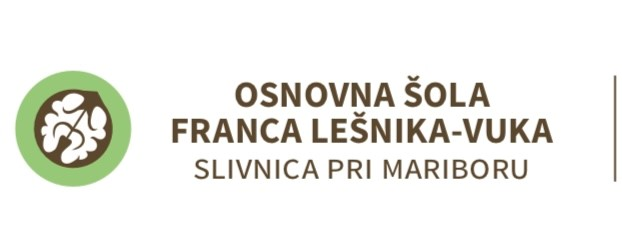 Mariborska cesta 4, 2312 Orehova vas
Telefon vrtec: 02 6056991
E-pošta: vrtec@osflv.si
Splet: vrtec.osflv.siMariborska cesta 4, 2312 Orehova vas
Telefon vrtec: 02 6056991
E-pošta: vrtec@osflv.si
Splet: vrtec.osflv.si